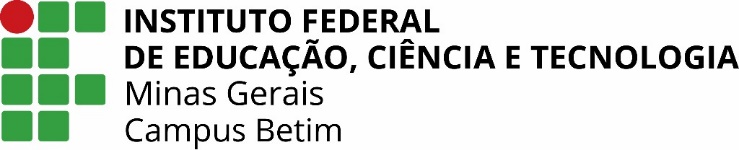 INSTITUTO FEDERAL DE MINAS GERAISCOORDENAÇÃO DE PESQUISAPROGRAMA INSTITUCIONAL DE BOLSAS DE INICIAÇÃO CIENTÍFICARelatório Final apresentado ao Instituto Federal de Minas Gerais (IFMG) campus Betim, em cumprimento a exigência do Programa Institucional de Bolsas de Iniciação Científica. ORIENTADOR:      INSTITUTO FEDERAL DE MINAS GERAISCOORDENAÇÃO DE PESQUISAPROGRAMA INSTITUCIONAL DE BOLSAS DE INICIAÇÃO CIENTÍFICAResumo:      Palavras-Chave:      Itens obrigatórios:Texto do Relatório Final:Deve ser redigido em Times New Roman, 12; espaçamento entre linhas 1,5; justificado; se houver figuras, tabelas e gráficos serão incluídos no corpo do texto. Os títulos serão escritos em Times New Roman, 13, Negrito; caixa alta (ou Versalete). Os subtítulos em Times New Roman, 12, caixa alta (ou Versalete), itálico.O texto deve incluir os itens abaixo: Objetivos e metasApresentação em tópicos.Metodologia utilizada na pesquisaPrincipais etapas executadas pelo aluno no período (máximo de 3 páginas)Resultados e Discussões: Relatar apenas os resultados da pesquisa realizada com base no plano de trabalho e também aqueles que não foram previstos. O texto aqui deve ser organizado cronologicamente.Relatar as principais dificuldades encontradas na execução das atividades do plano de trabalho e as soluções possíveis apontadas para os problemas encontrados. Caso o cronograma não tenha sido cumprido, justifique os motivos do não cumprimento, pelo estudante e pelo orientador.Descrever as contribuições da pesquisa para o desenvolvimento científico e tecnológico.Descrever se houve capacitação de recursos humanos e sua fixação na área do projeto.Descrever se houve transferência de conhecimentos ou geração de novos produtos, tecnologias ou patentes.Conclusões Devem ser redigidas em forma de texto com fonte Arial, tamanho 10, justificado com espaçamento 1,5; e devem abranger, principalmente, os seguintes itens:Resultados obtidos: com detalhamento dos progressos realizados, dos resultados parciais obtidos no período, justificando eventuais alterações do projeto ou em sua execução e discutindo eventuais dificuldades surgidas ou esperadas na realização do projeto.Parecer do Orientador: deve relatar as atividades desenvolvidas pelo aluno e o seu rendimento acadêmico.Referências BibliográficasSequência para encadernação e entrega dos relatóriosCapa (obrigatório)Folha de rosto (obrigatório)Resumo (obrigatório)Índice de Figuras (optativo)Índice de Tabelas (optativo)Índice de Gráficos  (optativo)Sumário (obrigatório)Texto (obrigatório)Conclusões (obrigatório)Referências Bibliográficas (obrigatório)Figuras, Tabelas, e Gráficos, se forem utilizados, todos devem ser discriminados em um índiceÁrea de Conhecimento:Campus:Departamentoou UnidadeOrientador (a):AssinaturaBolsista:AssinaturaModalidade de bolsa:Fonte deFinanciamento daBolsa (edital):Data de Início:Data de Conclusão: 